ПРАВИТЕЛЬСТВО РОССИЙСКОЙ ФЕДЕРАЦИИПОСТАНОВЛЕНИЕот 8 апреля 2020 г. N 458ОБ УТВЕРЖДЕНИИ ПЕРЕЧНЕЙМЕДИЦИНСКИХ УСЛУГ И ДОРОГОСТОЯЩИХ ВИДОВЛЕЧЕНИЯ В МЕДИЦИНСКИХ ОРГАНИЗАЦИЯХ, У ИНДИВИДУАЛЬНЫХПРЕДПРИНИМАТЕЛЕЙ, ОСУЩЕСТВЛЯЮЩИХ МЕДИЦИНСКУЮ ДЕЯТЕЛЬНОСТЬ,СУММЫ ОПЛАТЫ КОТОРЫХ ЗА СЧЕТ СОБСТВЕННЫХ СРЕДСТВНАЛОГОПЛАТЕЛЬЩИКА УЧИТЫВАЮТСЯ ПРИ ОПРЕДЕЛЕНИИСУММЫ СОЦИАЛЬНОГО НАЛОГОВОГО ВЫЧЕТАВ соответствии с подпунктом 3 пункта 1 статьи 219 Налогового кодекса Российской Федерации Правительство Российской Федерации постановляет:1. Утвердить прилагаемые:перечень медицинских услуг, оказанных медицинскими организациями, индивидуальными предпринимателями, осуществляющими медицинскую деятельность, налогоплательщику, его супругу (супруге), родителям, детям (в том числе усыновленным) в возрасте до 18 лет, подопечным в возрасте до 18 лет, суммы оплаты которых учитываются при определении суммы социального налогового вычета;перечень дорогостоящих видов лечения в медицинских организациях, у индивидуальных предпринимателей, осуществляющих медицинскую деятельность, суммы оплаты которых учитываются при определении суммы социального налогового вычета.2. Признать утратившими силу:постановление Правительства Российской Федерации от 19 марта 2001 г. N 201 "Об утверждении перечней медицинских услуг и дорогостоящих видов лечения в медицинских учреждениях Российской Федерации, суммы оплаты которых за счет собственных средств налогоплательщика учитываются при определении суммы социального налогового вычета" (Собрание законодательства Российской Федерации, 2001, N 13, ст. 1256);постановление Правительства Российской Федерации от 26 июня 2007 г. N 411 "О внесении изменений в постановление Правительства Российской Федерации от 19 марта 2001 г. N 201" (Собрание законодательства Российской Федерации, 2007, N 27, ст. 3298);постановление Правительства Российской Федерации от 20 декабря 2019 г. N 1740 "О внесении изменений в постановление Правительства Российской Федерации от 19 марта 2001 г. N 201" (Собрание законодательства Российской Федерации, 2019, N 52, ст. 7978).3. Настоящее постановление вступает в силу по истечении одного месяца со дня его официального опубликования, но не ранее 1-го числа очередного налогового периода по налогу на доходы физических лиц.Председатель ПравительстваРоссийской ФедерацииМ.МИШУСТИНУтвержденпостановлением ПравительстваРоссийской Федерацииот 8 апреля 2020 г. N 458ПЕРЕЧЕНЬМЕДИЦИНСКИХ УСЛУГ, ОКАЗАННЫХ МЕДИЦИНСКИМИ ОРГАНИЗАЦИЯМИ,ИНДИВИДУАЛЬНЫМИ ПРЕДПРИНИМАТЕЛЯМИ, ОСУЩЕСТВЛЯЮЩИМИМЕДИЦИНСКУЮ ДЕЯТЕЛЬНОСТЬ, НАЛОГОПЛАТЕЛЬЩИКУ, ЕГО СУПРУГУ(СУПРУГЕ), РОДИТЕЛЯМ, ДЕТЯМ (В ТОМ ЧИСЛЕ УСЫНОВЛЕННЫМ)В ВОЗРАСТЕ ДО 18 ЛЕТ, ПОДОПЕЧНЫМ В ВОЗРАСТЕ ДО 18 ЛЕТ,СУММЫ ОПЛАТЫ КОТОРЫХ УЧИТЫВАЮТСЯ ПРИ ОПРЕДЕЛЕНИИСУММЫ СОЦИАЛЬНОГО НАЛОГОВОГО ВЫЧЕТА1. Медицинские услуги, оказанные в рамках первичной медико-санитарной помощи в амбулаторных условиях и в условиях дневного стационара.2. Медицинские услуги, оказанные в рамках специализированной медицинской помощи, за исключением высокотехнологичной медицинской помощи, в стационарных условиях и в условиях дневного стационара.3. Медицинские услуги, оказанные в рамках скорой, в том числе скорой специализированной, медицинской помощи вне медицинской организации, а также в амбулаторных и стационарных условиях.4. Медицинские услуги по медицинской эвакуации.5. Медицинские услуги, оказанные в рамках паллиативной медицинской помощи в амбулаторных условиях, в том числе на дому, в условиях дневного стационара и стационарных условиях, за исключением медицинских услуг, включенных в перечень дорогостоящих видов лечения в медицинских организациях, у индивидуальных предпринимателей, осуществляющих медицинскую деятельность, суммы оплаты которых учитываются при определении суммы социального налогового вычета, утвержденный постановлением Правительства Российской Федерации от 8 апреля 2020 г. N 458 "Об утверждении перечней медицинских услуг и дорогостоящих видов лечения в медицинских организациях, у индивидуальных предпринимателей, осуществляющих медицинскую деятельность, суммы оплаты которых за счет собственных средств налогоплательщика учитываются при определении суммы социального налогового вычета".6. Медицинские услуги, оказанные в рамках санаторно-курортного лечения.Утвержденпостановлением ПравительстваРоссийской Федерацииот 8 апреля 2020 г. N 458ПЕРЕЧЕНЬДОРОГОСТОЯЩИХ ВИДОВ ЛЕЧЕНИЯ В МЕДИЦИНСКИХ ОРГАНИЗАЦИЯХ,У ИНДИВИДУАЛЬНЫХ ПРЕДПРИНИМАТЕЛЕЙ, ОСУЩЕСТВЛЯЮЩИХМЕДИЦИНСКУЮ ДЕЯТЕЛЬНОСТЬ, СУММЫ ОПЛАТЫ КОТОРЫХ УЧИТЫВАЮТСЯПРИ ОПРЕДЕЛЕНИИ СУММЫ СОЦИАЛЬНОГО НАЛОГОВОГО ВЫЧЕТА1. Медицинские услуги по ортопедическому лечению населения с врожденными и приобретенными дефектами зубов, зубных рядов, альвеолярных отростков, челюстей с опорой на зубные имплантаты при отсутствии условий для традиционного зубного протезирования (значительная атрофия или дефекты косной ткани челюстей).2. Медицинские услуги, оказанные в рамках высокотехнологичной медицинской помощи в соответствии с перечнем видов высокотехнологичной медицинской помощи, содержащим в том числе методы лечения и источники финансового обеспечения высокотехнологичной медицинской помощи, предусмотренным Программой государственных гарантий бесплатного оказания гражданам медицинской помощи.3. Медицинские услуги по лечению бесплодия методом экстракорпорального оплодотворения, культивирования и внутриматочного введения эмбриона, включая криоконсервацию эмбрионов, гамет (ооцитов, сперматозоидов), использование донорских ооцитов, донорской спермы, донорских эмбрионов, суррогатного материнства в части проведения программы экстракорпорального оплодотворения, а также преимплантационной генетической диагностики.4. Медицинские услуги, оказываемые в рамках паллиативной медицинской помощи, предусматривающие использование на дому медицинских изделий, предназначенных для поддержания функций органов и систем организма человека.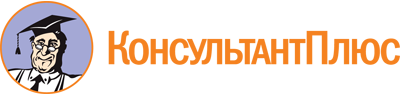 Постановление Правительства РФ от 08.04.2020 N 458
"Об утверждении перечней медицинских услуг и дорогостоящих видов лечения в медицинских организациях, у индивидуальных предпринимателей, осуществляющих медицинскую деятельность, суммы оплаты которых за счет собственных средств налогоплательщика учитываются при определении суммы социального налогового вычета"Документ предоставлен КонсультантПлюс

www.consultant.ru

Дата сохранения: 07.02.2024
 